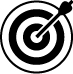 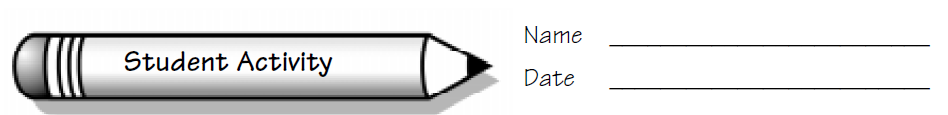 Focus: Read data in a picture graph. Reading Picture Graphs Collecting and Organizing DataFavorite Fruit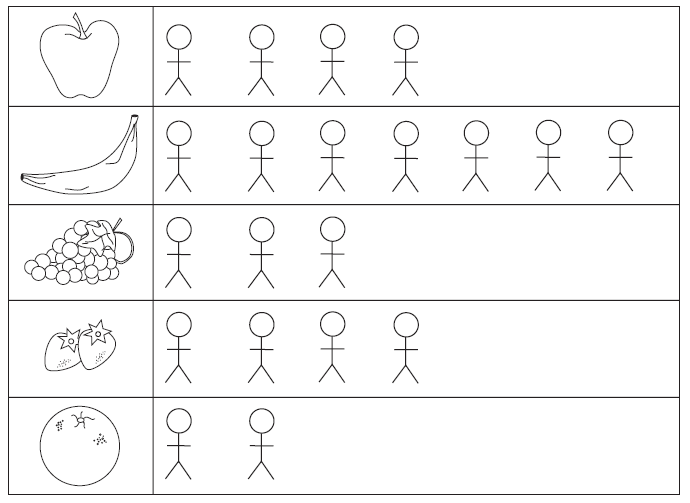 means 5 children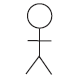 Patterns we found while we were doing this activity: